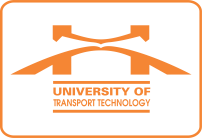 Ngày, thángThời gianĐịa điểm - Nội dungChủ trìThứ Hai12/6Sáng
8h00Nội dung: Khai giảng Khóa đào tạo thẩm tra viên ATGT đường bộ các tỉnh phía Bắc.Thành phần: BGH, Chủ tịch HĐT, Ô Lâm (ĐT), Ô Trinh (KHCN-HTQT).Địa điểm: Phòng họp tầng 3 Nhà H3.Hiệu trưởng- Vụ ATGTThứ Hai12/6Sáng
9h00Nội dung: Làm việc với đoàn công tác của Cơ quan phát triển Pháp (AFD).Thành phần: PHT Khiêm, Ô Trinh, Ô Hiếu, B Hiền, Ô Khánh, B Vân (Phòng KHCN-HTQT).Địa điểm: Phòng họp tầng 2 Nhà H1.Hiệu trưởngThứ Hai12/6ChiềuThứ Ba13/6SángLàm việc tại CSĐT Vĩnh PhúcHTThứ Ba13/6ChiềuThứ Tư14/6Sáng10h00Nội dung: Dự Lễ công bố QĐ thành lập và ra mắt Hội đồng hiệu trưởng Khối các trường ĐH, CĐ TP. Hà Nội.Thành phần: Bí thư-Hiệu trưởng.Địa điểm: Hội trường tầng 3, Nhà 2C, CQ ĐUK, số 01 Trần Phú, Hà Đông, Hà Nội.ĐUKThứ Tư14/6ChiềuThứ Năm15/6SángLàm việc tại CSĐT Thái NguyênHTThứ Năm15/6ChiềuThứ Sáu16/6SángThứ Sáu16/6Chiều14h00Nội dung: Họp rà soát công tác chuẩn bị tham gia kỳ thi THPT Quốc gia.Thành phần: PHT Long, Ô Lâm (ĐT), Ô Thế Anh (KT& ĐBCL).Địa điểm: PH HT.HTThứ Bảy17/6SángThứ Bảy17/6ChiềuChủ nhật18/6SángChủ nhật18/6Chiều